Accreditatie wordt aangevraagd bij de OKFVisual snowVisual snow is een tot recent onbekend neurologisch fenomeen. Kenmerkend is het onophoudelijk ervaren van ruis in het visuele beeld. De presentatie gaat over diagnostische criteria, vergelijkbare visuele fenomenen, mogelijke samenhang van tinnitus met vs, verwantschap aan migraine, verergerende en verlichtende factoren, en mogelijke interventies.Veilig op de fiets
Veilig en verantwoord zelfstandig kunnen fietsen is niet vanzelfsprekend voor mensen met een visuele beperking. In het project Veilig op de Fiets onderzoekt Visio i.s.m. de RuG en Bartimeus welke factoren daarbij belangrijk zijn. Het betreft zowel het rijden op een gewone fiets als op een E-bike. Besproken worden de resultaten van een Delphi-studie onder professionals en ervaringsdeskundigen, alsmede de resultaten van een landelijke enquête onder slechtziende fietsers en een goedziende controle groep.Leeskaarten onderzoekRecentelijk is Tamara Brussee gepromoveerd op de psychometrische eigenschappen van de beschikbare leeskaarten in het Nederlands. Het verhaal gaat in voor de gevolgen van haar bevindingen voor de dagelijkse praktijk binnen het low vision onderzoek en het visueel functie onderzoek bij Bartimeus en Koninklijke Visio.Het storende oogIndien er eenzijdige pathologie is kan dit toch voor aanzienlijke klachten in het binoculair functioneren zorgen. Er kan sprake zijn van dubbelbeelden, gedaald visus of contrastgevoeligheid, of problemen met bewegende beelden. Er zal worden ingegaan op diagnostiek en mogelijke oplossingen.Kleurzienstoornis-revalidatieWanneer iemand een kleurzienstoornis heeft, kan dit beperkend zijn voor taken in het dagelijks leven.  Hoe groot de beperking is hangt af van de mate van kleurzienstoornis, maar ook van het type.  In deze presentatie zal worden ingegaan op hulpmiddelen.  Er zijn apps die een kleurziengestoord persoon kunnen helpen.  Filters werken minder goed, er zou zelfs van kwakzalverij gesproken kunnen worden, zoals een casus zal tonen.Simulatie visus in een verkeerssituatieOm auto te kunnen rijden is er een eis van minimale visus van 0.5.  Tegenwoordig kan men na specialistische training ook met een lagere visus vanaf 0.16 autorijden als hierbij gebruik wordt gemaakt van een bioptische telescoop.  Bij het simuleren van een visus van 0.16 lijkt een een beeld van een verkeerssituatie slechter dan in eerder onderzoek is aangetoond met behulp van gedefocuseerde foto-opnamen.  In deze presentatie zullen beide technieken worden vergeleken.Kleurenfilters bij achromatopsieEen achromaat heeft geen werkende kegeltjes in het netvlies en heeft daardoor o.a. als beperking dat men alleen gezichtsvemogen heeft bij relatief lage verlichtingssterktes.  Hierdoor hebben ze behoefte aan filters om de hoeveelheid licht dat het oog binnenkomt te verminderen.  Vroeger werden hiervoor rode filters gebruikt, omdat de staafjes ongevoelig voor rood licht zijn. Vanwege mogelijk contrastomkeringen met kleurenfilters (zoals een roodfilter), is er de laatste tijd meer gekozen voor grijze filters. In deze presentatie wordt aan de hand van multispectraalbeelden getoond wat de verschillen in zicht zijn wanneer er rode of grijze filters gebruikt zouden worden.Kring klinisch fysici visueel systeem2 oktober 201810:00-16:00Locatie: Bartiméus Zeist, Atrium gebouw, ruimte: PupilVoorzitter: Gerard de Wit 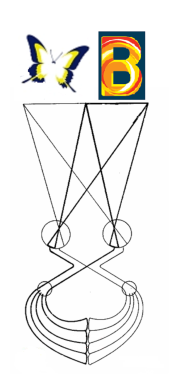 10:15Koffie/theeInhoudelijk programma10:30Visual SnowFrank (20 min)10:50Veilig op de Fiets (eerste resultaten)Bart (15 min)11:05Leeskaarten onderzoekJan (25 min)11:30Het storende oogFrank / Herman (45 min)12:15Lunch (zelf meenemen)13:45Kleurzienstoornis-revalidatieGerard (15 min)14:00Simulatie visus verkeerssituatieGerard (15 min)14:15Kleurenfilters bij achromatopsieGerard (30 min)14:45PauzeOrganisatorisch programma15:00Convenant medisch technologie vanuit de branch uniform oppakkenBart (30 min)15:30Implementatie Mobility4All bij Visio en BartimeusBart (15 min)15:45Leestraining bij hemianopsie (uitleg over project)Bart (15 min)16:00Lidmaatschap NVKFGerard (5 min)16:05LVI/Loellakkel ledlineJan/Frank/Herman (15 min)16:20Rondvraag/mededelingen16:30Einde 